Dear Parents / Children,Hope you all are all keeping well.  It’s hard to believe that we are now in the last full week of school for this school year.  I understand that it may have been difficult balancing work and education commitments at home.   I really am very grateful to both the parents and the children in Third Class for the efforts made during this time.   I have very much enjoyed teaching Third Class this year.  They are a wonderful group of children and I wish both the children and parents the very best in the future.  I am sending you on 1 weeks work (15th June – 19th June). No need to print all these pages out.  Answers can be written into copies or on a page.We will have a final Zoom call next Friday at the usual time.  If there are any changes in the meantime, I will let you know.  I would love to see everyone there if possible. Maths:  Maths tables – revise x 6, x 7, x 8, x 9. (Do one number each day.  Write them out in a copy or sheet.  Ask parent / brother / sister to test you each day).  See sheet below.Mental Maths Friday (See page below, can be done in copy or on sheet)English:   Daily Reading:  Read a 4-5 pages of any book you are reading each day.  Cloze activities:  See cloze procedures below. (You can write answers in copy if you cannot print out; no need to write the whole page out; just write the answers and number them). You should remember the story of Tom Crean from History class.  The three ships were called the Terra Nova, Discovery and Endurance.Tips:  Complete the answers you know first.  Go back and see what is left.  Read the sentences to see it they make sense.  Use a dictionary if you need help.Free Writing: Write about your Favourite Holiday or about A Day to Remember. Don’t forget capital letters and full stops.Gaeilge:   Complete 5-10 minutes speaking Irish on www.duolingo.com every day.Gaeilge Challenge:   Try and use one or two words of Gaeilge each day to your parents / brother / sister.  Some phrases areDia duit = hello / slán leat = goodbye / conas atá tú = how are you? / aon scéal? = any news? / ceart go leor = alright / tá fáilte romhat = you’re welcome.SESE: Bird Wildlife Challenge:   See the poster below.  Have a look and see how many birds you can identify in your garden or close by.  Draw a picture of 3-4 birds from the poster and label in your SESE copy.  More information can be found at  https://birdwatchireland.ie/our-work/fun-learning/for-kids/Geography Challenge:  Test your knowledge of European countries / capital cities and country flags on the following website. https://www.toporopa.eu/Draw 4-5 European country flags in your SESE copies.Art: Sandcastle Art:  Some of you may get to build some sandcastles over the summer break.  See if you can draw a picture a sandcastle following the step by step instructions on the link below. https://www.youtube.com/watch?v=3IUG-VqlnpoActive Alphabet:  See if you can complete some of the challenges on the page below.  (Try one challenge each day because they can take a while)PE:  You can follow Joe Wicks and his PE workouts for children on the link below.https://www.youtube.com/watch?v=Rz0go1pTda8Last week’s Question of the Week:  You can serve it but never eat it.  What is it? A tennis ball.This week’s Question of the Week:  What word looks the same backwards and upside down? (5 letters; you all did this sporting activity during the year)If you have any questions in relation to the work, please do not hesitate to contact me by email at mrcaseymell@gmail.comI would love to see some of your work samples or drawings and you can send them onto the above email address if you like.Kind Regards,Mr. Casey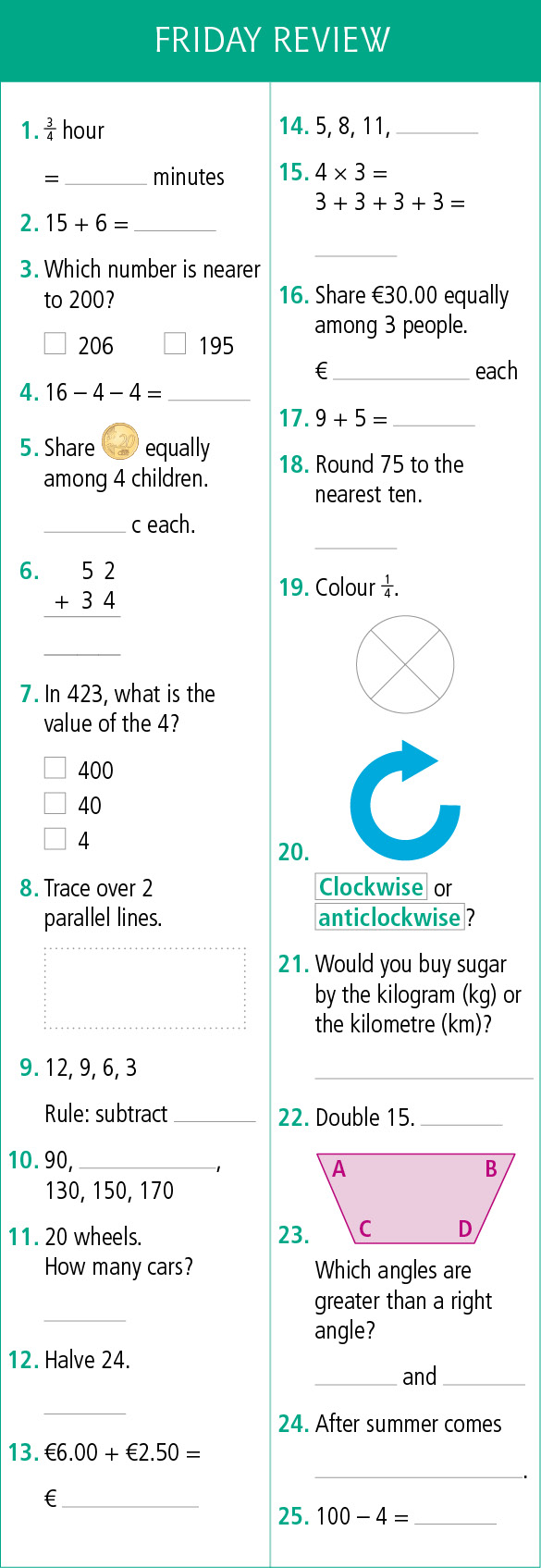 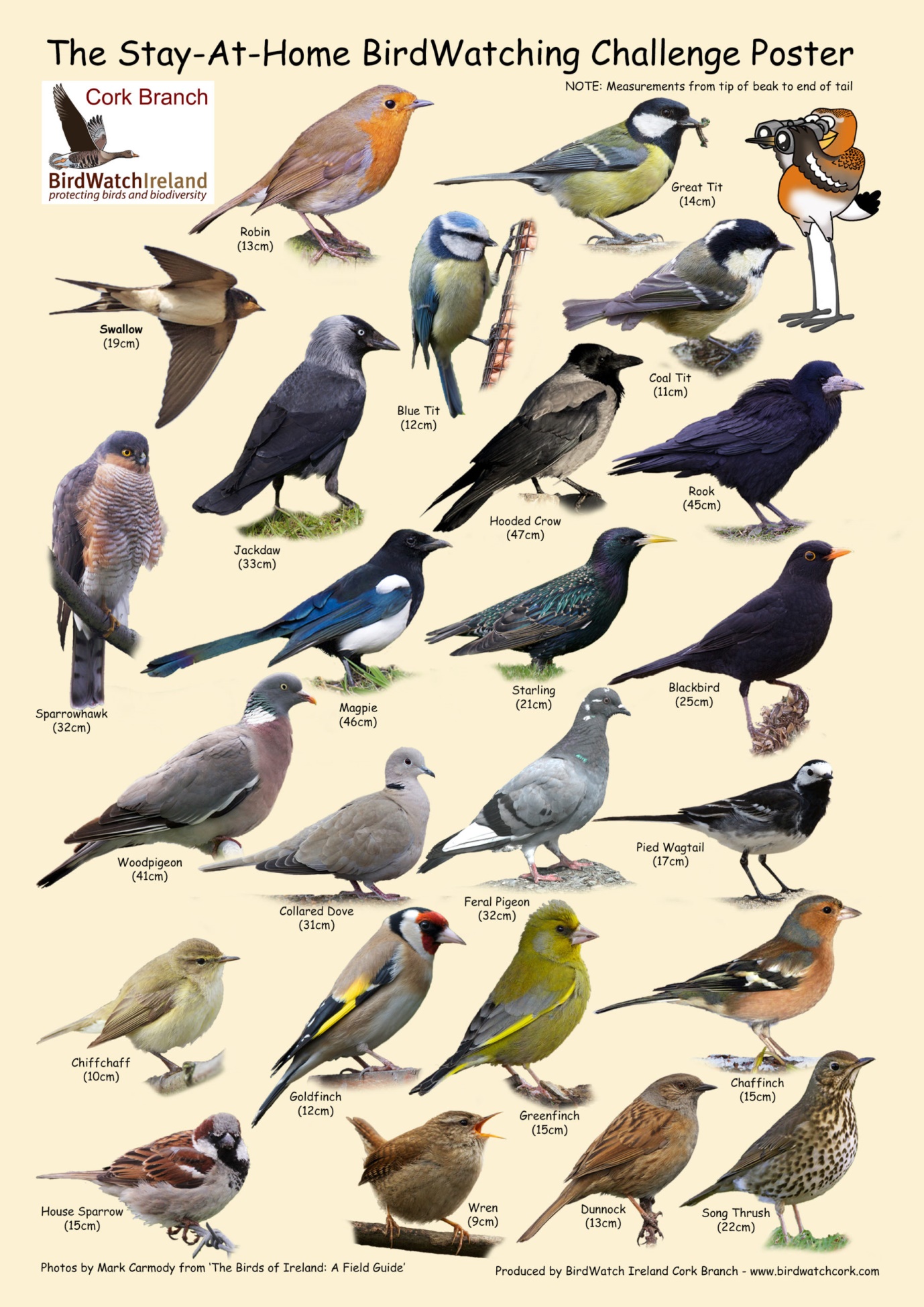 